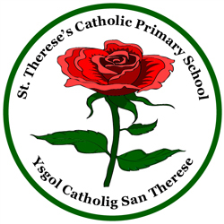 Spring Term 	29th  March  2018Happy EasterA very happy Easter to all our pupils, their parents and guardians. We hope you have a great holiday and look forward to seeing you all on Monday April 16th when we return to school. Many thanks for all your continued support to help our pupils achieve their very best.World Book DayDue to the previous postponement of this event we celebrated this event on the last day of term, i.e. Thursday 29th March. Pupils were resplendent in an array of character outfits. Well done to all who took part.National Tests National tests for Y2, Y2, Y3, Y4, Y5 and Y6 will take place from Wednesday 2nd May until Wednesday 9th May. There are examples of the tests on our website under classes.Summer FeteWe have decided to break from tradition and hold the Summer Fete after school this year to see how it goes. As a result our annual Summer Fete will take place on Friday May 18th from 3:30 onwards (day before the Royal Wedding and more importantly FA Cup Final Day.)After School ProvisionYou will all have received a questionnaire regarding the possibility of providing After School Provision from September. A registered company “Simply Out Of School” will provide this if there are enough parents interested.Gymnastics Club-Y3/4/Spanish Note: Gymnastics/Spanish clubs will take place every Tuesday.School times Just a reminder, the school register is taken at 9:00. Any pupil arriving after this time will be marked as late. It can be embarrassing for children to walk in late and they may also be missing an important introduction to a lesson. Please make every effort to have your child in school on time.Dinner MoneyReminder: Dinner money is £2.30 a day. If you can pay on a Monday it makes it a lot easier for the school.We are currently owed £400.00 in unpaid dinner money. This is not acceptable as it effects the budget and impacts on all pupils.Thank you for your support. From all the staff at St. Therese’s Catholic Primary.    Wednesday 2nd MayReading TestThursday 3rd  MayProcedural Maths TestFriday 4th MayReasoning Maths TestMonday 7th May BANK HOLIDAYTuesday May 8thPreviously absent pupils take  testsWednesday 9TH MayPreviously absent pupils take  tests